Temat Tygodnia : Wiosenne przebudzenia  Temat dnia : Kolory wiosny  1.Propozycje dla rodzica : Słuchanie piosenki ,, Wiosenne buziaki ,,        https://www.yotube.comwatch?v=iXVw5asKVGURodzic może zadać pytanie dziecku. - O czym jest ta piosenka ?- Po czym poznajemy , że przybyła wiosna ?- Co robią zwierzęta , kiedy dni stają się coraz cieplejsze ?2. Propozycja Wykonanie karty pracy , str.52-53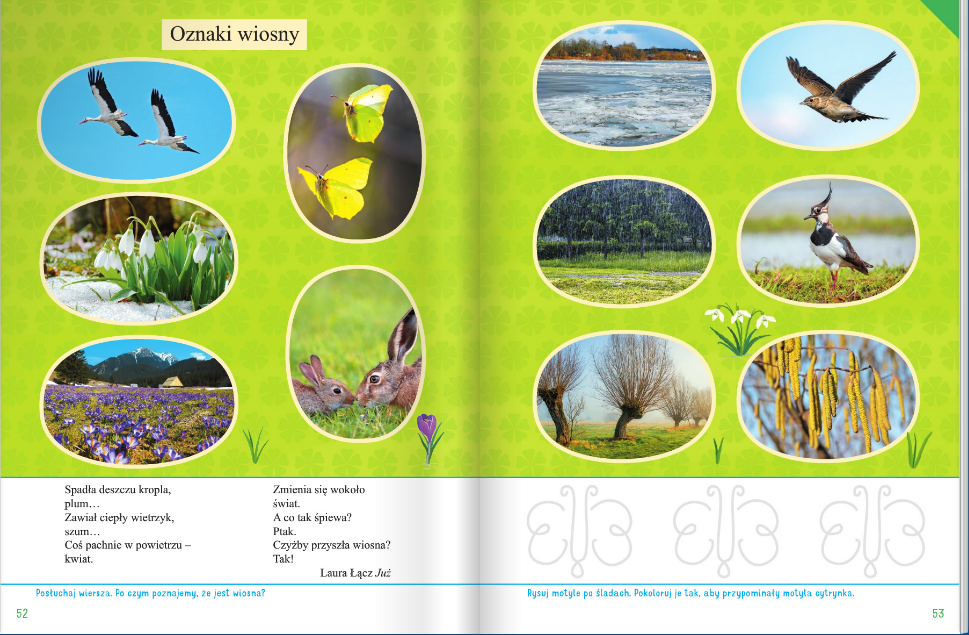 Nazywanie oznak wiosny przedstawionych na zdjęciach .3. Propozycja Zaznaczenie litery ,,ł,, Ł,, w wyrazach . 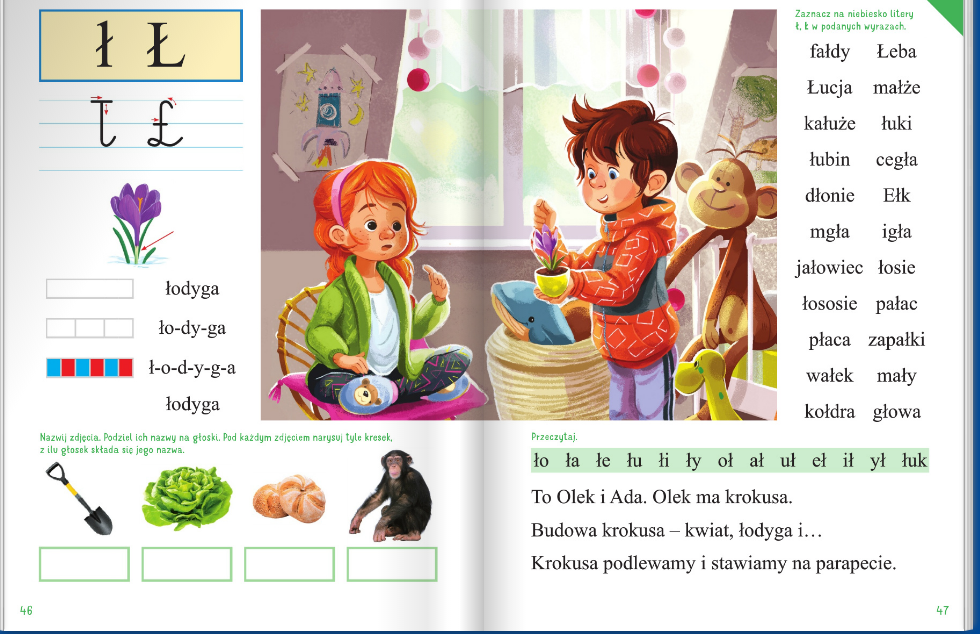 